( اللهم ما سهلا إلا ما جعلته سهلا ) عزيزتي الطالبة مستعينة بالله أجيبِ على جميع الأسئلة التاليةالسؤال الأول : اختاري الإجابة الصحيحة من بين الاختيارات التالية السؤال الثاني : أ اكتبي المصطلح المناسب مما يلي امام تعريفه (   التمسح البدعي – الغلو- صلاة الاستسقاء  – التبرك  - التمسح الشركي  ) السؤال الثالث : أ- ضعي الحكم الشرعي لكل من الأفعال التالية في مكانه المناسب( فرض كفاية  – سنة مؤكدة – سنة  -واجب  – شرك أكبر )ب/ ضعي علامة ( √) امام العبارة الصحيحة وعلامة (× ) امام العبارة الخاطئة مما يلي :السؤال الرابع : أكملي ما يلي 1/من سنن  النداء لصلاة الكسوف والخسوف القول ..........................................2/ صلاة الجماعة واجبة في المسجد للصلوات الخمس على .................................3/عدد تكبيرات صلاة الجنازة ......................................................................4/ من الحالات التي يجوز فيها الجمع بين الصلاتين ..........................................5/من مستحبات يوم الجمعة .....................................................................تمت بحمد الله  طالباتي الغاليات محبتكم في اللهأ. لؤلؤة العتيق https://t.me/albayan_12قناة البيان للعروض والعلوم الشرعية  ( اللهم ما سهلا إلا ما جعلته سهلا ) عزيزتي الطالبة مستعينة بالله أجيبِ على جميع الأسئلة التاليةالسؤال الأول : اختاري الإجابة الصحيحة من بين الاختيارات التالية السؤال الثاني : أ اكتبي المصطلح المناسب مما يلي امام تعريفه (   التمسح البدعي – الغلو- صلاة الاستسقاء  – التبرك  - التمسح الشركي  ) السؤال الثالث : أ- ضعي الحكم الشرعي لكل من الأفعال التالية في مكانه المناسب( فرض كفاية  – سنة مؤكدة – سنة  -واجب  – شرك أكبر )ب/ ضعي علامة ( √) امام العبارة الصحيحة وعلامة (× ) امام العبارة الخاطئة مما يلي :السؤال الرابع : أكملي ما يلي 1/من سنن  النداء لصلاة الكسوف والخسوف القول ....الصلاة جامعة.............2/ صلاة الجماعة واجبة في المسجد للصلوات الخمس على .الرجال .................3/عدد تكبيرات صلاة الجنازة .................أربع  تكبيرات...............................4/ من الحالات التي يجوز فيها الجمع بين الصلاتين ...السفر / المرض / المطر ....5/من مستحبات يوم الجمعة .....الاغتسال/ التطيب / قراءة سورة الكهف / الصلاة على النبي عليه السلام.....تمت بحمد الله  طالباتي الغاليات محبتكم في اللهأ. لؤلؤة العتيق https://t.me/albayan_12قناة البيان للعروض والعلوم الشرعية  بسم الله الرحمن الرحيماختبار نهاية الفصل الدراسي الثالث  – ( الدور الأول ) – للعام الدراسي 1444هــــــــــــــــــــــــــــــــــــــــــــــــــــــــــــــــــــــــــــــــــــــــــــــــــــــــــــــــــــــــــــــــــــــــــــــــــــــــــــــــــــــــــــــــــــــــــــــــــــــــــــــــــــــــــــــــــــــــــــــــالسؤال الأول :     ** اختر الإجابة الصحيحة :                                                                         السؤال الثانيضع المصطلح المناسب أمام المعني المناسب :( ٥ درجات).       مثل للمسائل التالية (مثال واحد فقط) : (٥ درجات)السؤال الثالث :أ -  قارن بين صلاة العيد وصلاة الجمعة حسب الجدول التالي :ب : زواج بين النص الشرعي و الموضوع المناسب : ( مكانة آل البيت - مفسدات الأخوة –  مشروعة زيارة القبور - شروط قبول العبادة – مفاتيح الغيب )انتهت الأسئلةللإجابة عن الاختبار اضغط الرابط أو استعمل الباركود https://youtu.be/gV6Dd7spQcoإعداد قناة التعلم التفاعلي بسم الله الرحمن الرحيماختبار نهاية  الفصل الدراسي الثالث – ( الدور الأول ) – للعام الدراسي 1444هـالسؤال الأول :     ** اختر الإجابة الصحيحة :                                                                                 السؤال الثاني : ضع المصطلح الشرعي المناسب أمام المعنى المناسب :            ( الاستغاثة – الرجاء – الحسد – الدعاء – التوكل )السؤال الثالث مثل للمسائل التالية (مثال واحد فقط) :                     (٥ درجات)ب- أجب حسب المطلوب 1- إذا صلى المسافر خلف المقيم هل يقصر أم يتم ؟...........................2- ما الحكمة من مشروعية زيارة القبور؟.......................................3- من فاتته الجمعة لنوم أو غيره فإنه يصليهما ........ 4- لا تشد الرحال إلا إلى ثلاثة مساجد : ................و ................ومسجد الأقصىانتهت الأسئلةللإجابة عن الاختبار اضغط الرابط https://youtu.be/gV6Dd7spQcoإعداد قناة التعلم التفاعلي السؤال الأول: اختيار من متعدد:              (٢٠ درجة)السؤال  الثاني:                                                      زاوجي بين الموضوع و النص الشرعي  المناسب : (٥ درجات)١-شؤم المعصية .٢- شروط قبول العبادة.٣-مفاتيح الغيب .٤- أفضل الأعمال في الإسلام .٥-ثمرات صلة الرحم .زواجي بين كل صلاة و صفتها الخاصة  : (٥ درجات)( صلاة الجماعة – صلاة المسافر    - صلاة الميت  - صلاة الكسوف  - صلاة الاستسقاء  )                                                       السؤال الثالث:ضعي المصطلح المناسب أمام المعني المناسب :( ٥ درجات).       مثلي للمسائل التالية (مثال واحد فقط) : (٥ درجات)الدرجة الدرجة السؤال 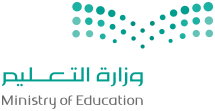 الاختبار النهائي لمادة الدراسات الإسلامية للصف الأول متوسط الفصل الدراسي الثالث 1444هالمملكة العربية السعودية                                                                                          وزارة التعليم                                                                                                        الإدارة العامة للتعليم بمنطقة ..................                                                                    المدرسة :                                                                                                                المملكة العربية السعودية                                                                                          وزارة التعليم                                                                                                        الإدارة العامة للتعليم بمنطقة ..................                                                                    المدرسة :                                                                                                                كتابة رقماً السؤال الاختبار النهائي لمادة الدراسات الإسلامية للصف الأول متوسط الفصل الدراسي الثالث 1444هالمملكة العربية السعودية                                                                                          وزارة التعليم                                                                                                        الإدارة العامة للتعليم بمنطقة ..................                                                                    المدرسة :                                                                                                                المملكة العربية السعودية                                                                                          وزارة التعليم                                                                                                        الإدارة العامة للتعليم بمنطقة ..................                                                                    المدرسة :                                                                                                                س1الاختبار النهائي لمادة الدراسات الإسلامية للصف الأول متوسط الفصل الدراسي الثالث 1444هالمملكة العربية السعودية                                                                                          وزارة التعليم                                                                                                        الإدارة العامة للتعليم بمنطقة ..................                                                                    المدرسة :                                                                                                                المملكة العربية السعودية                                                                                          وزارة التعليم                                                                                                        الإدارة العامة للتعليم بمنطقة ..................                                                                    المدرسة :                                                                                                                س2الاختبار النهائي لمادة الدراسات الإسلامية للصف الأول متوسط الفصل الدراسي الثالث 1444هالمملكة العربية السعودية                                                                                          وزارة التعليم                                                                                                        الإدارة العامة للتعليم بمنطقة ..................                                                                    المدرسة :                                                                                                                المملكة العربية السعودية                                                                                          وزارة التعليم                                                                                                        الإدارة العامة للتعليم بمنطقة ..................                                                                    المدرسة :                                                                                                                س3الاختبار النهائي لمادة الدراسات الإسلامية للصف الأول متوسط الفصل الدراسي الثالث 1444هالدراسات الإسلامية المادة س4الاختبار النهائي لمادة الدراسات الإسلامية للصف الأول متوسط الفصل الدراسي الثالث 1444هأول  متوسطالصف المجموع الاختبار النهائي لمادة الدراسات الإسلامية للصف الأول متوسط الفصل الدراسي الثالث 1444هساعتينالزمن المصححاسم الطالبة المراجع........\...........\1444هـ........\...........\1444هـالتاريخ : المدققرقم الجلوس 101-  من أقسام الخوف 1-  من أقسام الخوف 1-  من أقسام الخوف 1-  من أقسام الخوف 1-  من أقسام الخوف 1-  من أقسام الخوف 1-  من أقسام الخوف 1-  من أقسام الخوف كل ما سبق دالمحرم جالشركي بالطبيعي أ2- اقلها ركعتان ولا حد لأكثرها  هي صلاة 2- اقلها ركعتان ولا حد لأكثرها  هي صلاة 2- اقلها ركعتان ولا حد لأكثرها  هي صلاة 2- اقلها ركعتان ولا حد لأكثرها  هي صلاة 2- اقلها ركعتان ولا حد لأكثرها  هي صلاة 2- اقلها ركعتان ولا حد لأكثرها  هي صلاة 2- اقلها ركعتان ولا حد لأكثرها  هي صلاة 2- اقلها ركعتان ولا حد لأكثرها  هي صلاة لا شيء مما سبق دسجود التلاوةجصلاة الضحىبصلاة الوتر أ3- قال تعالى " وَإِذَا أَذَقْنَا النَّاسَ رَحْمَةً فَرِحُوا بِهَا " نوع الفرح هنا 3- قال تعالى " وَإِذَا أَذَقْنَا النَّاسَ رَحْمَةً فَرِحُوا بِهَا " نوع الفرح هنا 3- قال تعالى " وَإِذَا أَذَقْنَا النَّاسَ رَحْمَةً فَرِحُوا بِهَا " نوع الفرح هنا 3- قال تعالى " وَإِذَا أَذَقْنَا النَّاسَ رَحْمَةً فَرِحُوا بِهَا " نوع الفرح هنا 3- قال تعالى " وَإِذَا أَذَقْنَا النَّاسَ رَحْمَةً فَرِحُوا بِهَا " نوع الفرح هنا 3- قال تعالى " وَإِذَا أَذَقْنَا النَّاسَ رَحْمَةً فَرِحُوا بِهَا " نوع الفرح هنا 3- قال تعالى " وَإِذَا أَذَقْنَا النَّاسَ رَحْمَةً فَرِحُوا بِهَا " نوع الفرح هنا 3- قال تعالى " وَإِذَا أَذَقْنَا النَّاسَ رَحْمَةً فَرِحُوا بِهَا " نوع الفرح هنا لا شيء مما سبق دفرح عطف جفرح بطر بفرح محمودأ4- أعظم الذنوب 4- أعظم الذنوب 4- أعظم الذنوب 4- أعظم الذنوب 4- أعظم الذنوب 4- أعظم الذنوب 4- أعظم الذنوب 4- أعظم الذنوب التعدي دالغش  جالكذب  ب	الشرك بالله أ5- لقمان هو   5- لقمان هو   5- لقمان هو   5- لقمان هو   5- لقمان هو   5- لقمان هو   5- لقمان هو   5- لقمان هو   لا شيء مما سبق دعبد صالح  جرسول من الرسل  بنبي من الأنبياء أ6- شبه النبي صلى الله عليه وسلم المؤمنين في توادهم و تراحمهم : بــ 6- شبه النبي صلى الله عليه وسلم المؤمنين في توادهم و تراحمهم : بــ 6- شبه النبي صلى الله عليه وسلم المؤمنين في توادهم و تراحمهم : بــ 6- شبه النبي صلى الله عليه وسلم المؤمنين في توادهم و تراحمهم : بــ 6- شبه النبي صلى الله عليه وسلم المؤمنين في توادهم و تراحمهم : بــ 6- شبه النبي صلى الله عليه وسلم المؤمنين في توادهم و تراحمهم : بــ 6- شبه النبي صلى الله عليه وسلم المؤمنين في توادهم و تراحمهم : بــ 6- شبه النبي صلى الله عليه وسلم المؤمنين في توادهم و تراحمهم : بــ القوةدالبصر جالسمعبالجسد أ7- من الاعمال المفسدة للمودة والمحبة :7- من الاعمال المفسدة للمودة والمحبة :7- من الاعمال المفسدة للمودة والمحبة :7- من الاعمال المفسدة للمودة والمحبة :7- من الاعمال المفسدة للمودة والمحبة :7- من الاعمال المفسدة للمودة والمحبة :7- من الاعمال المفسدة للمودة والمحبة :7- من الاعمال المفسدة للمودة والمحبة :كل ما سبق  دالاعتداء بالضرب جالقطيعةبالاتهام بلا دليل   أ8- من عقوق الوالدين 8- من عقوق الوالدين 8- من عقوق الوالدين 8- من عقوق الوالدين 8- من عقوق الوالدين 8- من عقوق الوالدين 8- من عقوق الوالدين 8- من عقوق الوالدين كل ما سبق  داذيتهم  جترك برهم  ب	التفريط في حقهم  أ9-من أحب أن يبسط في رزقه وينسأ  له في أجله 9-من أحب أن يبسط في رزقه وينسأ  له في أجله 9-من أحب أن يبسط في رزقه وينسأ  له في أجله 9-من أحب أن يبسط في رزقه وينسأ  له في أجله 9-من أحب أن يبسط في رزقه وينسأ  له في أجله 9-من أحب أن يبسط في رزقه وينسأ  له في أجله 9-من أحب أن يبسط في رزقه وينسأ  له في أجله 9-من أحب أن يبسط في رزقه وينسأ  له في أجله لا شيء مما سبق ديصل جاره ج	يصل صديقة  بيصل رحمه أ10- الغلو في الصالحين سبب في وقوع 10- الغلو في الصالحين سبب في وقوع 10- الغلو في الصالحين سبب في وقوع 10- الغلو في الصالحين سبب في وقوع 10- الغلو في الصالحين سبب في وقوع 10- الغلو في الصالحين سبب في وقوع 10- الغلو في الصالحين سبب في وقوع 10- الغلو في الصالحين سبب في وقوع لا شيء مما سبق دالبدعجالشركبالمكروه أ10التعريفالمصطلح تجاوز الحد الذي أمر الله به في الدين .طلب البركة ورجاؤها واعتقادها التمسح الذي لا يصل إلى درجة الشرك طلب السقيا من الله تعالى بإنزال المطر التمسح طلبا للبركة من التمسح به مع اعتقاد أنه يجلب البركة 5الفعلالحكمصلاة العيدين التكبير المطلق والمقيد للعيد صلاة الكسوف والخسوف الجمع بين الخوف والرجاء الاستغاثة بغير الله 5العلامة المناسبةالعبارةمن أمثلة الخوف المحرم أن يحمله صاحبه على ترك ما أوجبه الله عليه الاهتمام بستر العورة دليل على سلامة الفطرة حبر الأمة  ودعا له النبي عليه السلام بالحكمة مرتين هو أبو هريرة  رضي الله عنه من الأعمال المفسدة للمودة والمحبة الاتهام بدون دليل والضرب والسب اطعام الطعام وإقراء السلام من الأمور التي تقوي أواصر المحبة والألفة 10الدرجة الدرجة السؤال الاختبار النهائي لمادة الدراسات الإسلامية للصف الأول متوسط الفصل الدراسي الثالث 1444هالمملكة العربية السعودية                                                                                          وزارة التعليم                                                                                                        الإدارة العامة للتعليم بمنطقة ..................                                                                    المدرسة :                                                                                                                المملكة العربية السعودية                                                                                          وزارة التعليم                                                                                                        الإدارة العامة للتعليم بمنطقة ..................                                                                    المدرسة :                                                                                                                كتابة رقماً السؤال الاختبار النهائي لمادة الدراسات الإسلامية للصف الأول متوسط الفصل الدراسي الثالث 1444هالمملكة العربية السعودية                                                                                          وزارة التعليم                                                                                                        الإدارة العامة للتعليم بمنطقة ..................                                                                    المدرسة :                                                                                                                المملكة العربية السعودية                                                                                          وزارة التعليم                                                                                                        الإدارة العامة للتعليم بمنطقة ..................                                                                    المدرسة :                                                                                                                س1الاختبار النهائي لمادة الدراسات الإسلامية للصف الأول متوسط الفصل الدراسي الثالث 1444هالمملكة العربية السعودية                                                                                          وزارة التعليم                                                                                                        الإدارة العامة للتعليم بمنطقة ..................                                                                    المدرسة :                                                                                                                المملكة العربية السعودية                                                                                          وزارة التعليم                                                                                                        الإدارة العامة للتعليم بمنطقة ..................                                                                    المدرسة :                                                                                                                س2الاختبار النهائي لمادة الدراسات الإسلامية للصف الأول متوسط الفصل الدراسي الثالث 1444هالمملكة العربية السعودية                                                                                          وزارة التعليم                                                                                                        الإدارة العامة للتعليم بمنطقة ..................                                                                    المدرسة :                                                                                                                المملكة العربية السعودية                                                                                          وزارة التعليم                                                                                                        الإدارة العامة للتعليم بمنطقة ..................                                                                    المدرسة :                                                                                                                س3الاختبار النهائي لمادة الدراسات الإسلامية للصف الأول متوسط الفصل الدراسي الثالث 1444هالدراسات الإسلامية المادة س4الاختبار النهائي لمادة الدراسات الإسلامية للصف الأول متوسط الفصل الدراسي الثالث 1444هأول  متوسطالصف المجموع الاختبار النهائي لمادة الدراسات الإسلامية للصف الأول متوسط الفصل الدراسي الثالث 1444هساعتينالزمن المصححاسم الطالبة المراجع........\...........\1444هـ........\...........\1444هـالتاريخ : المدققرقم الجلوس 101-  من أقسام الخوف 1-  من أقسام الخوف 1-  من أقسام الخوف 1-  من أقسام الخوف 1-  من أقسام الخوف 1-  من أقسام الخوف 1-  من أقسام الخوف 1-  من أقسام الخوف كل ما سبق دالمحرم جالشركي بالطبيعي أ2- اقلها ركعتان ولا حد لأكثرها  هي صلاة 2- اقلها ركعتان ولا حد لأكثرها  هي صلاة 2- اقلها ركعتان ولا حد لأكثرها  هي صلاة 2- اقلها ركعتان ولا حد لأكثرها  هي صلاة 2- اقلها ركعتان ولا حد لأكثرها  هي صلاة 2- اقلها ركعتان ولا حد لأكثرها  هي صلاة 2- اقلها ركعتان ولا حد لأكثرها  هي صلاة 2- اقلها ركعتان ولا حد لأكثرها  هي صلاة لا شيء مما سبق دسجود التلاوةجصلاة الضحىبصلاة الوتر أ3- قال تعالى " وَإِذَا أَذَقْنَا النَّاسَ رَحْمَةً فَرِحُوا بِهَا " نوع الفرح هنا 3- قال تعالى " وَإِذَا أَذَقْنَا النَّاسَ رَحْمَةً فَرِحُوا بِهَا " نوع الفرح هنا 3- قال تعالى " وَإِذَا أَذَقْنَا النَّاسَ رَحْمَةً فَرِحُوا بِهَا " نوع الفرح هنا 3- قال تعالى " وَإِذَا أَذَقْنَا النَّاسَ رَحْمَةً فَرِحُوا بِهَا " نوع الفرح هنا 3- قال تعالى " وَإِذَا أَذَقْنَا النَّاسَ رَحْمَةً فَرِحُوا بِهَا " نوع الفرح هنا 3- قال تعالى " وَإِذَا أَذَقْنَا النَّاسَ رَحْمَةً فَرِحُوا بِهَا " نوع الفرح هنا 3- قال تعالى " وَإِذَا أَذَقْنَا النَّاسَ رَحْمَةً فَرِحُوا بِهَا " نوع الفرح هنا 3- قال تعالى " وَإِذَا أَذَقْنَا النَّاسَ رَحْمَةً فَرِحُوا بِهَا " نوع الفرح هنا لا شيء مما سبق دفرح عطف جفرح بطر بفرح محمودأ4- أعظم الذنوب 4- أعظم الذنوب 4- أعظم الذنوب 4- أعظم الذنوب 4- أعظم الذنوب 4- أعظم الذنوب 4- أعظم الذنوب 4- أعظم الذنوب التعدي دالغش  جالكذب  ب	الشرك بالله أ5- لقمان هو   5- لقمان هو   5- لقمان هو   5- لقمان هو   5- لقمان هو   5- لقمان هو   5- لقمان هو   5- لقمان هو   لا شيء مما سبق دعبد صالح  جرسول من الرسل  بنبي من الأنبياء أ6- شبه النبي صلى الله عليه وسلم المؤمنين في توادهم و تراحمهم : بــ 6- شبه النبي صلى الله عليه وسلم المؤمنين في توادهم و تراحمهم : بــ 6- شبه النبي صلى الله عليه وسلم المؤمنين في توادهم و تراحمهم : بــ 6- شبه النبي صلى الله عليه وسلم المؤمنين في توادهم و تراحمهم : بــ 6- شبه النبي صلى الله عليه وسلم المؤمنين في توادهم و تراحمهم : بــ 6- شبه النبي صلى الله عليه وسلم المؤمنين في توادهم و تراحمهم : بــ 6- شبه النبي صلى الله عليه وسلم المؤمنين في توادهم و تراحمهم : بــ 6- شبه النبي صلى الله عليه وسلم المؤمنين في توادهم و تراحمهم : بــ القوةدالبصر جالسمعبالجسد أ7- من الاعمال المفسدة للمودة والمحبة :7- من الاعمال المفسدة للمودة والمحبة :7- من الاعمال المفسدة للمودة والمحبة :7- من الاعمال المفسدة للمودة والمحبة :7- من الاعمال المفسدة للمودة والمحبة :7- من الاعمال المفسدة للمودة والمحبة :7- من الاعمال المفسدة للمودة والمحبة :7- من الاعمال المفسدة للمودة والمحبة :كل ما سبق  دالاعتداء بالضرب جالقطيعةبالاتهام بلا دليل   أ8- من عقوق الوالدين 8- من عقوق الوالدين 8- من عقوق الوالدين 8- من عقوق الوالدين 8- من عقوق الوالدين 8- من عقوق الوالدين 8- من عقوق الوالدين 8- من عقوق الوالدين كل ما سبق  داذيتهم  جترك برهم  ب	التفريط في حقهم  أ9-من أحب أن يبسط في رزقه وينسأ  له في أجله 9-من أحب أن يبسط في رزقه وينسأ  له في أجله 9-من أحب أن يبسط في رزقه وينسأ  له في أجله 9-من أحب أن يبسط في رزقه وينسأ  له في أجله 9-من أحب أن يبسط في رزقه وينسأ  له في أجله 9-من أحب أن يبسط في رزقه وينسأ  له في أجله 9-من أحب أن يبسط في رزقه وينسأ  له في أجله 9-من أحب أن يبسط في رزقه وينسأ  له في أجله لا شيء مما سبق ديصل جاره ج	يصل صديقة  بيصل رحمه أ10- الغلو في الصالحين سبب في وقوع 10- الغلو في الصالحين سبب في وقوع 10- الغلو في الصالحين سبب في وقوع 10- الغلو في الصالحين سبب في وقوع 10- الغلو في الصالحين سبب في وقوع 10- الغلو في الصالحين سبب في وقوع 10- الغلو في الصالحين سبب في وقوع 10- الغلو في الصالحين سبب في وقوع لا شيء مما سبق دالبدعجالشركبالمكروه أ10التعريفالمصطلح تجاوز الحد الذي أمر الله به في الدين .الغلوطلب البركة ورجاؤها واعتقادها التبركالتمسح الذي لا يصل إلى درجة الشرك   التمسح البدعيطلب السقيا من الله تعالى بإنزال المطر صلاة الاستسقاءالتمسح طلبا للبركة من التمسح به مع اعتقاد أنه يجلب البركة التمسح الشركي5الفعلالحكمصلاة العيدين فرض كفايةالتكبير المطلق والمقيد للعيد  سنةصلاة الكسوف والخسوف  سنة مؤكدةالجمع بين الخوف والرجاء واجبالاستغاثة بغير الله شرك أكبر5العلامة المناسبةالعبارةصحمن أمثلة الخوف المحرم أن يحمله صاحبه على ترك ما أوجبه الله عليه صحالاهتمام بستر العورة دليل على سلامة الفطرة خطأحبر الأمة  ودعا له النبي عليه السلام بالحكمة مرتين هو أبو هريرة  رضي الله عنه صحمن الأعمال المفسدة للمودة والمحبة الاتهام بدون دليل والضرب والسب صحاطعام الطعام وإقراء السلام من الأمور التي تقوي أواصر المحبة والألفة 10المملكة العربية السعوديةوزارة التعليمإدارة التعليم .................مدرسة : ......................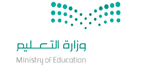 المادة : دراسات إسلامية الصف : الأول المتوسط الزمن : ساعتانالمصحح : المراجع :الدرجة كتابةالدرجة رقما 20التوقيع :التوقيع : اسم الطالب : ........................................................................................................الصف : الأول المتوسط   (      )1- أول ما وقع الشرك في قوم : 1- أول ما وقع الشرك في قوم : 1- أول ما وقع الشرك في قوم : 1- أول ما وقع الشرك في قوم : أ – نوح عليه السلامب- إبراهيم عليه السلام        جـ - موسى عليه السلام           جـ - موسى عليه السلام           2- من خاف من غير الله في أمر لا يقدر عليه إلا الله خوف شركي و يسمى:2- من خاف من غير الله في أمر لا يقدر عليه إلا الله خوف شركي و يسمى:2- من خاف من غير الله في أمر لا يقدر عليه إلا الله خوف شركي و يسمى:2- من خاف من غير الله في أمر لا يقدر عليه إلا الله خوف شركي و يسمى:أ – خوف السرب - الخوف المباحجـ - الخوف المحمودجـ - الخوف المحمود3 – الرجاء المحمود يتمثل في :3 – الرجاء المحمود يتمثل في :3 – الرجاء المحمود يتمثل في :3 – الرجاء المحمود يتمثل في :أ – التمني دون عملب- الطمع في الثواب وفعل السبب          جـ - التعلق بغير اللهجـ - التعلق بغير الله4- التوكل على الطبيب في الشفاء ونسيان المسبب حكمه :4- التوكل على الطبيب في الشفاء ونسيان المسبب حكمه :4- التوكل على الطبيب في الشفاء ونسيان المسبب حكمه :4- التوكل على الطبيب في الشفاء ونسيان المسبب حكمه :أ – شرك أكبر ب – شرك أصغر  جـ - بدعةجـ - بدعة5- زيارة القبور لدعاء الأموات وطلب الغوث منهم حكمها زيارة:5- زيارة القبور لدعاء الأموات وطلب الغوث منهم حكمها زيارة:5- زيارة القبور لدعاء الأموات وطلب الغوث منهم حكمها زيارة:5- زيارة القبور لدعاء الأموات وطلب الغوث منهم حكمها زيارة:أ- شرعية ب- بدعية  ج ـ- شركيةج ـ- شركية6 – يكون الأزواج والأولاد (عدو )إذا: 6 – يكون الأزواج والأولاد (عدو )إذا: 6 – يكون الأزواج والأولاد (عدو )إذا: 6 – يكون الأزواج والأولاد (عدو )إذا: أ – صدوا عن سبيل اللهب- كانوا فقراء.          جـ - أعانوا على الخير           جـ - أعانوا على الخير           7- ‏‏ يوم القيامة يوم يجمع الله فيه الأولين والآخرين فسمي يوم:7- ‏‏ يوم القيامة يوم يجمع الله فيه الأولين والآخرين فسمي يوم:7- ‏‏ يوم القيامة يوم يجمع الله فيه الأولين والآخرين فسمي يوم:7- ‏‏ يوم القيامة يوم يجمع الله فيه الأولين والآخرين فسمي يوم:أ – التغابن  ب- الجمعجـ - الساعةجـ - الساعة8 - ولا يغرنكم بالله الغرور ) .المقصود: 8 - ولا يغرنكم بالله الغرور ) .المقصود: 8 - ولا يغرنكم بالله الغرور ) .المقصود: 8 - ولا يغرنكم بالله الغرور ) .المقصود: أ- الشيطانب - الدنيا ج - المال والولدج - المال والولد9- أول وصايا لقمان لابنه: 9- أول وصايا لقمان لابنه: 9- أول وصايا لقمان لابنه: 9- أول وصايا لقمان لابنه: أ- أقم الصلاةب - لا تشرك بالله جـ - وأمر بالمعروفجـ - وأمر بالمعروف10 – حال الناس وقت نزول (الرحمة):10 – حال الناس وقت نزول (الرحمة):10 – حال الناس وقت نزول (الرحمة):10 – حال الناس وقت نزول (الرحمة):أ- قانطين  ب- مستبشرين ج – مبلسين  ج – مبلسين  11 – الواصل الحقيقي للرحم:11 – الواصل الحقيقي للرحم:11 – الواصل الحقيقي للرحم:11 – الواصل الحقيقي للرحم:أ- المكافئ  ب- الواصل حين الوصل بهج – من إذا قطعت رحمه وصلهاج – من إذا قطعت رحمه وصلها12 – سئل النبي صلى الله عليه وسلم: أي الإسلام خير ؟ فأجاب:12 – سئل النبي صلى الله عليه وسلم: أي الإسلام خير ؟ فأجاب:12 – سئل النبي صلى الله عليه وسلم: أي الإسلام خير ؟ فأجاب:12 – سئل النبي صلى الله عليه وسلم: أي الإسلام خير ؟ فأجاب:أ – (تطعم الطعام وتقرأ السلام)ب -  (قل آمنت بالله ثم استقم)  ج – قل خيرا أوصمتج – قل خيرا أوصمت13 – من مفسدات الأخوة : تمني زوال النعمة ويسمى13 – من مفسدات الأخوة : تمني زوال النعمة ويسمى13 – من مفسدات الأخوة : تمني زوال النعمة ويسمى13 – من مفسدات الأخوة : تمني زوال النعمة ويسمىأ – الحسد ب – التجسس  جـ - التحسسجـ - التحسس14 – اختارت المرأة التي كانت تصرع :14 – اختارت المرأة التي كانت تصرع :14 – اختارت المرأة التي كانت تصرع :14 – اختارت المرأة التي كانت تصرع :أ- الدعاء والشفاء  ب- الصبر والجنة  ج – العافية والجنة  ج – العافية والجنة  15 – الحكمة من تقبيل الحجر الأسود :15 – الحكمة من تقبيل الحجر الأسود :15 – الحكمة من تقبيل الحجر الأسود :15 – الحكمة من تقبيل الحجر الأسود :أ- اتباعا للسنة  ب- طلبا للبركة  ج – دفعا للضرر   ج – دفعا للضرر   16 – صلاة تتميز بعدد التكبيرات في الركعتين :16 – صلاة تتميز بعدد التكبيرات في الركعتين :16 – صلاة تتميز بعدد التكبيرات في الركعتين :16 – صلاة تتميز بعدد التكبيرات في الركعتين :أ- صلاة الكسوف  ب- صلاة العيد    ج – صلاة  الجمعة     ج – صلاة  الجمعة     17- مهمة الرسول صلى الله عليه وسلم إنما هي : 17- مهمة الرسول صلى الله عليه وسلم إنما هي : 17- مهمة الرسول صلى الله عليه وسلم إنما هي : 17- مهمة الرسول صلى الله عليه وسلم إنما هي : أ- التبليغ والإنذار ب- الهداية والجزاء والحساب   ب- الهداية والجزاء والحساب   ج – لا حصر لها      18 – يسن لمن دخل المسجد حتى والإمام يخطب أن يصلي ركعتين تسمى:18 – يسن لمن دخل المسجد حتى والإمام يخطب أن يصلي ركعتين تسمى:18 – يسن لمن دخل المسجد حتى والإمام يخطب أن يصلي ركعتين تسمى:18 – يسن لمن دخل المسجد حتى والإمام يخطب أن يصلي ركعتين تسمى:أ- تحية المسجدب- السنن الرواتب   ب- السنن الرواتب   ج – التراويح      19 ‏مسافر نوى الإقامة أربعة أيام فأقل فإنه :19 ‏مسافر نوى الإقامة أربعة أيام فأقل فإنه :19 ‏مسافر نوى الإقامة أربعة أيام فأقل فإنه :19 ‏مسافر نوى الإقامة أربعة أيام فأقل فإنه :أ- يتم الصلاةب- يجوز له القصرب- يجوز له القصرج – لا يجوز له القصر20 – تدرك فضيلة صلاة الجماعة بإدراك: 20 – تدرك فضيلة صلاة الجماعة بإدراك: 20 – تدرك فضيلة صلاة الجماعة بإدراك: 20 – تدرك فضيلة صلاة الجماعة بإدراك: أ- ركعة   ب- سجدة   ب- سجدة   ج – التشهد الأخير      ينسأ الغلو التحسسالوعظ  التناجش  المصطلحالمعنى          ———-القول المقرون بالترغيب والترهيب.الزيادة في السوم على سلعة لا تريد شراءها . الاستماع لحديث القوم دون علمهم.  يؤخر.مجاوزة الحد الواجب .المسألة المثال١- الحكمة من تحريم شد الرحال إلى القبور.         —————————٢- نتائج التوكل.٣-الأعذار التي تبيح الجمع بين صلاتين.٤-أركان صلاة الجنازة٥-وصايا لقمان.موجه المقارنةصلاة الجمعةصلاة العيد 1  الخطبة      قبل الصلاة 2   الوقت    بعد ارتفاع الشمس بمقدار رمح 3  حكمها 4المكان في المسجد    النص الشرعي موضوعه ١-قال تعالى:( ومن يؤمن بالله و يعمل صالحا يكفر عنه سيئاته ).٢-قال تعالى: (إن الله عنده علم الساعة و ينزل الغيب و يعلم ما في الأرحام)٣-قال صلى الله عليه وسلم: (أذكركم الله في آل بيتي أذكركم الله في آل بيتي)٤-(إيكم و الظن فإن الظن أكذب الحديث).5- ( زوروا القبور فإنها تذكر الآخرة)المملكة العربية السعوديةوزارة التعليمإدارة التعليم .................مدرسة : ......................المادة : دراسات إسلامية الصف : الأول المتوسط الزمن : ساعتانالمصحح : المراجع :الدرجة كتابةالدرجة رقما 20التوقيع :التوقيع : اسم الطالب : ........................................................................................................الصف : الأول المتوسط (      )1 – الحكمة : ....... 1 – الحكمة : ....... 1 – الحكمة : ....... 1 – الحكمة : ....... 1 – الحكمة : ....... 1 – الحكمة : ....... أ- تكتسب بالتعلم والخبرةب- تورث من الآباء والأجدادب- تورث من الآباء والأجدادج – منحة إلهية ونعمة ربانيةج – منحة إلهية ونعمة ربانيةج – منحة إلهية ونعمة ربانية2- الطمع فيما عند الله بدون عمل رجاء:2- الطمع فيما عند الله بدون عمل رجاء:2- الطمع فيما عند الله بدون عمل رجاء:2- الطمع فيما عند الله بدون عمل رجاء:2- الطمع فيما عند الله بدون عمل رجاء:2- الطمع فيما عند الله بدون عمل رجاء:أ - محمودب- كاذبب- كاذبجـ- شركي جـ- شركي جـ- شركي 3 – سؤال العباد ربهم وندائه عبادة ظاهرة وهي :3 – سؤال العباد ربهم وندائه عبادة ظاهرة وهي :3 – سؤال العباد ربهم وندائه عبادة ظاهرة وهي :3 – سؤال العباد ربهم وندائه عبادة ظاهرة وهي :3 – سؤال العباد ربهم وندائه عبادة ظاهرة وهي :3 – سؤال العباد ربهم وندائه عبادة ظاهرة وهي :أ - التوكلب- الخوف          ب- الخوف          جـ - الدعاء           جـ - الدعاء           جـ - الدعاء           4-التوكل لا يكون صحيحا إلا مع:4-التوكل لا يكون صحيحا إلا مع:4-التوكل لا يكون صحيحا إلا مع:4-التوكل لا يكون صحيحا إلا مع:4-التوكل لا يكون صحيحا إلا مع:4-التوكل لا يكون صحيحا إلا مع:أ – تعلق القلبب- فعل السبب  ب- فعل السبب  جـ - ترك العمل جـ - ترك العمل جـ - ترك العمل 5-  ‏أن يتوكل على الأموات أو الغائبين في حصول الزرق أو النصر على الأعداء:5-  ‏أن يتوكل على الأموات أو الغائبين في حصول الزرق أو النصر على الأعداء:5-  ‏أن يتوكل على الأموات أو الغائبين في حصول الزرق أو النصر على الأعداء:5-  ‏أن يتوكل على الأموات أو الغائبين في حصول الزرق أو النصر على الأعداء:5-  ‏أن يتوكل على الأموات أو الغائبين في حصول الزرق أو النصر على الأعداء:5-  ‏أن يتوكل على الأموات أو الغائبين في حصول الزرق أو النصر على الأعداء:أ – شرك أكبرب- شرك أصغر  ب- شرك أصغر  جـ - مكروه جـ - مكروه جـ - مكروه 6-  دعاء الله عند القبور بحجة أنها أماكن فاضلة تعد زيارة6-  دعاء الله عند القبور بحجة أنها أماكن فاضلة تعد زيارة6-  دعاء الله عند القبور بحجة أنها أماكن فاضلة تعد زيارة6-  دعاء الله عند القبور بحجة أنها أماكن فاضلة تعد زيارة6-  دعاء الله عند القبور بحجة أنها أماكن فاضلة تعد زيارة6-  دعاء الله عند القبور بحجة أنها أماكن فاضلة تعد زيارةأ- شرعية أ- شرعية ب- بدعية  ب- بدعية  ج ـ- شركيةج ـ- شركية7- مهمة الرسول صلى الله عليه وسلم إنما هي : 7- مهمة الرسول صلى الله عليه وسلم إنما هي : 7- مهمة الرسول صلى الله عليه وسلم إنما هي : 7- مهمة الرسول صلى الله عليه وسلم إنما هي : 7- مهمة الرسول صلى الله عليه وسلم إنما هي : 7- مهمة الرسول صلى الله عليه وسلم إنما هي : أ- التبليغ والإنذار أ- التبليغ والإنذار ب- الهداية والجزاء والحساب   ب- الهداية والجزاء والحساب   ب- الهداية والجزاء والحساب   ج – لا حصر لها      8 – يوم القيامة يوم تظهر فيه خسارة الكافر ولذلك سمي:8 – يوم القيامة يوم تظهر فيه خسارة الكافر ولذلك سمي:8 – يوم القيامة يوم تظهر فيه خسارة الكافر ولذلك سمي:8 – يوم القيامة يوم تظهر فيه خسارة الكافر ولذلك سمي:8 – يوم القيامة يوم تظهر فيه خسارة الكافر ولذلك سمي:8 – يوم القيامة يوم تظهر فيه خسارة الكافر ولذلك سمي:أ – التغابن  أ – التغابن  ب- الجمعب- الجمعجـ - الساعةجـ - الساعة9 – إن الله عنده علم الساعة). موضوع الآية:9 – إن الله عنده علم الساعة). موضوع الآية:9 – إن الله عنده علم الساعة). موضوع الآية:9 – إن الله عنده علم الساعة). موضوع الآية:9 – إن الله عنده علم الساعة). موضوع الآية:9 – إن الله عنده علم الساعة). موضوع الآية:أ – الأمر بالتقوىب- علامات الساعة          ب- علامات الساعة          جـ - مفاتيح الغيب            جـ - مفاتيح الغيب            جـ - مفاتيح الغيب            10 – حقيقة لقمان:10 – حقيقة لقمان:10 – حقيقة لقمان:10 – حقيقة لقمان:10 – حقيقة لقمان:10 – حقيقة لقمان:أ – نبي ب- عبد صالح.          ب- عبد صالح.          جـ - رسول           جـ - رسول           جـ - رسول           11- ‏‏ ( و إذا أذقنا الناس رحمة فرحوا بها ). نوع الفرح11- ‏‏ ( و إذا أذقنا الناس رحمة فرحوا بها ). نوع الفرح11- ‏‏ ( و إذا أذقنا الناس رحمة فرحوا بها ). نوع الفرح11- ‏‏ ( و إذا أذقنا الناس رحمة فرحوا بها ). نوع الفرح11- ‏‏ ( و إذا أذقنا الناس رحمة فرحوا بها ). نوع الفرح11- ‏‏ ( و إذا أذقنا الناس رحمة فرحوا بها ). نوع الفرحأ – فرح شكر  ب- فرح بطر ب- فرح بطر جـ - فرح محمودجـ - فرح محمودجـ - فرح محمود12-  اهتم الإسلام بحق الجار وبين ذلك بأن جاء في الحديث.... 12-  اهتم الإسلام بحق الجار وبين ذلك بأن جاء في الحديث.... 12-  اهتم الإسلام بحق الجار وبين ذلك بأن جاء في الحديث.... 12-  اهتم الإسلام بحق الجار وبين ذلك بأن جاء في الحديث.... 12-  اهتم الإسلام بحق الجار وبين ذلك بأن جاء في الحديث.... 12-  اهتم الإسلام بحق الجار وبين ذلك بأن جاء في الحديث.... أ - رغم أنفهب - والله لا يؤمن ب - والله لا يؤمن جـ - (ما من ذنب أجدر أن يجعل الله له العقوبةجـ - (ما من ذنب أجدر أن يجعل الله له العقوبةجـ - (ما من ذنب أجدر أن يجعل الله له العقوبة13- الظن أكذب الحديث )لأنه....13- الظن أكذب الحديث )لأنه....13- الظن أكذب الحديث )لأنه....13- الظن أكذب الحديث )لأنه....13- الظن أكذب الحديث )لأنه....13- الظن أكذب الحديث )لأنه....أ- تتبع للعوراتب – اتهام بغير دليلب – اتهام بغير دليلج ـ هجر ومقاطعةج ـ هجر ومقاطعةج ـ هجر ومقاطعة14 – شبه الرسول صلى الله عليه المسلمون في توادهم14 – شبه الرسول صلى الله عليه المسلمون في توادهم14 – شبه الرسول صلى الله عليه المسلمون في توادهم14 – شبه الرسول صلى الله عليه المسلمون في توادهم14 – شبه الرسول صلى الله عليه المسلمون في توادهم14 – شبه الرسول صلى الله عليه المسلمون في توادهمأ- بالجسد ب- بالنهر ب- بالنهر ج – بالبحر  ج – بالبحر  ج – بالبحر  15 – شكوى المرأة التي كانت تصرع للرسول صلي الله عليه وسلم دليل على :15 – شكوى المرأة التي كانت تصرع للرسول صلي الله عليه وسلم دليل على :15 – شكوى المرأة التي كانت تصرع للرسول صلي الله عليه وسلم دليل على :15 – شكوى المرأة التي كانت تصرع للرسول صلي الله عليه وسلم دليل على :15 – شكوى المرأة التي كانت تصرع للرسول صلي الله عليه وسلم دليل على :15 – شكوى المرأة التي كانت تصرع للرسول صلي الله عليه وسلم دليل على :أ- ضجرهاب- نفاد صبرها ب- نفاد صبرها جـ - حياؤها جـ - حياؤها جـ - حياؤها 16 – ما يدل على أن الدعاء علاج نافع قول النبي صلى الله عليه وسلم  ......16 – ما يدل على أن الدعاء علاج نافع قول النبي صلى الله عليه وسلم  ......16 – ما يدل على أن الدعاء علاج نافع قول النبي صلى الله عليه وسلم  ......16 – ما يدل على أن الدعاء علاج نافع قول النبي صلى الله عليه وسلم  ......16 – ما يدل على أن الدعاء علاج نافع قول النبي صلى الله عليه وسلم  ......16 – ما يدل على أن الدعاء علاج نافع قول النبي صلى الله عليه وسلم  ......أ - إن شئت دعوت الله أن يعافيك ب -  إن شئت صبرت ولك الجنة ب -  إن شئت صبرت ولك الجنة ج - إني أتكشفج - إني أتكشفج - إني أتكشف17 – صلاة الأوبين حين ترمض الفصال" هي صلاة    .....17 – صلاة الأوبين حين ترمض الفصال" هي صلاة    .....17 – صلاة الأوبين حين ترمض الفصال" هي صلاة    .....17 – صلاة الأوبين حين ترمض الفصال" هي صلاة    .....17 – صلاة الأوبين حين ترمض الفصال" هي صلاة    .....17 – صلاة الأوبين حين ترمض الفصال" هي صلاة    .....أ – الوتر ب - الضحى ب - الضحى جـ - تحية المسجدجـ - تحية المسجدجـ - تحية المسجد18 – صحابي جليل دعا له النبي صلى الله عليه وسلم " اللهم أكثر ماله وولده وأدخله الجنة".....18 – صحابي جليل دعا له النبي صلى الله عليه وسلم " اللهم أكثر ماله وولده وأدخله الجنة".....18 – صحابي جليل دعا له النبي صلى الله عليه وسلم " اللهم أكثر ماله وولده وأدخله الجنة".....18 – صحابي جليل دعا له النبي صلى الله عليه وسلم " اللهم أكثر ماله وولده وأدخله الجنة".....18 – صحابي جليل دعا له النبي صلى الله عليه وسلم " اللهم أكثر ماله وولده وأدخله الجنة".....18 – صحابي جليل دعا له النبي صلى الله عليه وسلم " اللهم أكثر ماله وولده وأدخله الجنة".....أ- أنس بن مالك  ب- عبد الله بن عباس ب- عبد الله بن عباس ج – النعمان بن بشير  ج – النعمان بن بشير  ج – النعمان بن بشير  19 – من اركان خطبتي الجمعة"19 – من اركان خطبتي الجمعة"19 – من اركان خطبتي الجمعة"19 – من اركان خطبتي الجمعة"19 – من اركان خطبتي الجمعة"19 – من اركان خطبتي الجمعة"أ- الخطبة على منبرب- تقصيرهماب- تقصيرهماج – الحمد والشهادتانج – الحمد والشهادتانج – الحمد والشهادتان20- من صور الخوف المحرم ولكن لا يصل إلى حد الشرك:20- من صور الخوف المحرم ولكن لا يصل إلى حد الشرك:20- من صور الخوف المحرم ولكن لا يصل إلى حد الشرك:20- من صور الخوف المحرم ولكن لا يصل إلى حد الشرك:20- من صور الخوف المحرم ولكن لا يصل إلى حد الشرك:20- من صور الخوف المحرم ولكن لا يصل إلى حد الشرك:أ - الخوف من عدوب- شهادة الزور خوفا من بطش أحدهمب- شهادة الزور خوفا من بطش أحدهمجـ - الخوف من السبعجـ - الخوف من السبعجـ - الخوف من السبع21 – مسافر نوى الإقامة أكثرمن أربعة أيام فإنه:.....21 – مسافر نوى الإقامة أكثرمن أربعة أيام فإنه:.....21 – مسافر نوى الإقامة أكثرمن أربعة أيام فإنه:.....21 – مسافر نوى الإقامة أكثرمن أربعة أيام فإنه:.....21 – مسافر نوى الإقامة أكثرمن أربعة أيام فإنه:.....21 – مسافر نوى الإقامة أكثرمن أربعة أيام فإنه:.....أ- يتم الصلاةأ- يتم الصلاةب- يجوز له القصرب- يجوز له القصرب- يجوز له القصرج – ل يجوز له القصر22- ركعتان من سننها قلب المعطف تفاؤلا بتغير الحال صلاة:22- ركعتان من سننها قلب المعطف تفاؤلا بتغير الحال صلاة:22- ركعتان من سننها قلب المعطف تفاؤلا بتغير الحال صلاة:22- ركعتان من سننها قلب المعطف تفاؤلا بتغير الحال صلاة:22- ركعتان من سننها قلب المعطف تفاؤلا بتغير الحال صلاة:22- ركعتان من سننها قلب المعطف تفاؤلا بتغير الحال صلاة:أ- الضحى  أ- الضحى  ب- الفجر   ب- الفجر   ب- الفجر   ج – الاستسقاء      23 – من الأوقات التي ينهى عن صلاة التطوع فيها:23 – من الأوقات التي ينهى عن صلاة التطوع فيها:23 – من الأوقات التي ينهى عن صلاة التطوع فيها:23 – من الأوقات التي ينهى عن صلاة التطوع فيها:23 – من الأوقات التي ينهى عن صلاة التطوع فيها:23 – من الأوقات التي ينهى عن صلاة التطوع فيها:أ- بعد العصرب- قبل العصر   ب- قبل العصر   ب- قبل العصر   ب- قبل العصر   ج – قبل الفجر      24 –‏تفضل صلاة الجماعة صلاة الفرد ب...:.....24 –‏تفضل صلاة الجماعة صلاة الفرد ب...:.....24 –‏تفضل صلاة الجماعة صلاة الفرد ب...:.....24 –‏تفضل صلاة الجماعة صلاة الفرد ب...:.....24 –‏تفضل صلاة الجماعة صلاة الفرد ب...:.....24 –‏تفضل صلاة الجماعة صلاة الفرد ب...:.....أ- 25 درجة ب- 27 درجة   ب- 27 درجة   ب- 27 درجة   ب- 27 درجة   ج – 29 درجة      25 –‏ حكم صلة الرحم :...:.....25 –‏ حكم صلة الرحم :...:.....25 –‏ حكم صلة الرحم :...:.....25 –‏ حكم صلة الرحم :...:.....25 –‏ حكم صلة الرحم :...:.....25 –‏ حكم صلة الرحم :...:.....أ- واجب ب- مستحب   ب- مستحب   ب- مستحب   ب- مستحب   ج – مباح      مأب1طمع العبد في فضل الله ورحمته وكرمه ومغفرته  2اعتماد القلب على الله في حصول مطلوب أو دفع مكروه مع فعل الأسباب الممكنة 3لجوء العبد إلى ربه بسؤاله ما يريد من جلب نفع أو دفع ضر4طلب الله تعالى والتوجه إليه لإزالة الشدة والكرب5تمني الشخص زوال النعمة عن أخيه المسلم المسألة المثال١-مستحبات خطبة الجمعة .         —————————٢-الأعمال المفسدة للمحبة والصلة .٣-الأعذار التي تبيح الجمع بين صلاتين.٤-من حقوق الجار .٥- نتائج  التوكلالسؤال ١٢٣١-التوكل عبادة قلبية . وشرطه :تعلق القلب وحدهالتعلق بالأسبابتعلق القلب مع العمل٢-كان مبدأ الشرك والغلو في قوم:نوح عليه السلام موسى عليه السلامعيسى عليه السلام٣-من صور الغلو في الصالحين :الترحم عليهمالاستغاثة بهمالدعاء لهم ٤- التبرك المشروع يتمثل في :شرب ماء زمزمالتمسح بالقبورالتبرك بالحجر الأسود٥- التمادي في الذنب دون توبة والاغترار بأن الله غفور رحيم . يسمي:الرجاء المحمودالخوف الطبيعيالرجاء الكاذب ٦- جزاء (المنفقين للمال )في سبيل الله المخلصين:(فلا يربوا عند الله)(فأولئك هم المضعفون)(والله يقبض و يبسط)٧- حال المشركين في الضراء:يفرحونمشركينمخلصين ٨- أول وصايا لقمان لابنه :( أقم الصلاة)(لا تشرك بالله)(ولا تصعر خدك لناس)٩-قال تعالى : (ولا يغرنكم بالله الغرور).يقصد بالغرور :الدنيا رفيق السوءالشيطان١٠- يوم القيامة ،تظهر فيه خسارة الكافر و نقصه ولذلك سمي يوم:الجمعالتغابنالساعة ١١- صحابي جليل رضي الله عنه – دعا له النبي صلى الله عليه وسلم بالحكمة مرتين :عبد الله بن عباسأبو موسى الأشعريأبو ثعلبة الخشني١٢-شبه النبي صلى الله عليه وسلم المؤمنين في توادهم و تراحمهم :النهر الريحانةالجسد ١٣- (ألا أريك امرأة من أهل الجنة ). اتصفت هذه المرأة بخلق عظيم أدخلها الجنة هو:الصدقالحياءالأمانة ١٤-الواصل الحقيقي للرحم هو :المكافئالواصل إذا وصلتالواصل إذا قطعت١٥- مبدأ مفسدات الأخوة . وهو التهمة بلا دليل :الظنالحسدالتجسس١٦- عدد ركعات السنن الرواتب :ركعتانأربع ركعاتاثنى عشر ركعة١٧-المسافر الذي ينوي الإقامة أربعة أيام فأكثر فإنه:يجوز له القصر لا يقصر الصلاة يتمهايجوز له الجمع١٨- تدرك فضيلة صلاة الجماعة بإدرك …… مع الإمام:تكبيرة الإحرامالتشهد الإخيرركعة١٩-حكم صلاة العيدين :واجبة على كل مسلمسنة مؤكدةفرض كفاية ٢٠- من أوقات النهي عن صلاة التطوع :بعد صلاة العصربعد صلاة المغرب بعد صلاة العشاء الآية الكريمة الموضوع المناسب ١-(ومن يؤمن بالله ويعمل صالحا يكفر عنه سيئاته).٢-(من أراد أن يبسط له في رزقه و ينسأ له في أثره).٣- (ظهر الفساد في البر و البحر).٤-(إن الله عنده علم الساعة وينزل الغيث).٥-(تطعم الطعام و تقرأ السلام على من عرفت ومن لم يعرف)يجوز له قصر الرباعية إلى ركعتينأربع تكبيرات وتسلمية واحدةيسن قلب الرداء بعدها لها ركوعان في كل ركعة ويسن فيها الإطالةتفضل بسبع و عشرون درجة ينسأ الغلو التحسسالوعظ  التطوع المصطلحالمعنى          ———-الاستماع لحديث قوم دون علمهم .القول المقرون بالترغيب و الترهيب .التقرب لله بأمور غير واجبة شرعا.يؤخر.مجاوزة الحد الواجب .المسألة المثال١-مستحبات يوم الجمعة .         —————————٢-صور صلة الرحم .٣-الأعذار التي تبيح الجمع بين صلاتين.٤-صور أذيه الجار .٥-أولاد النبي صلى الله عليه وسلم.